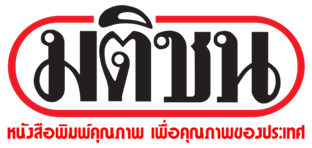 ข่าวประจำวันอังคารที่ 9 กรกฎาคม  2562 หน้าที่ 1 (ต่อ) 12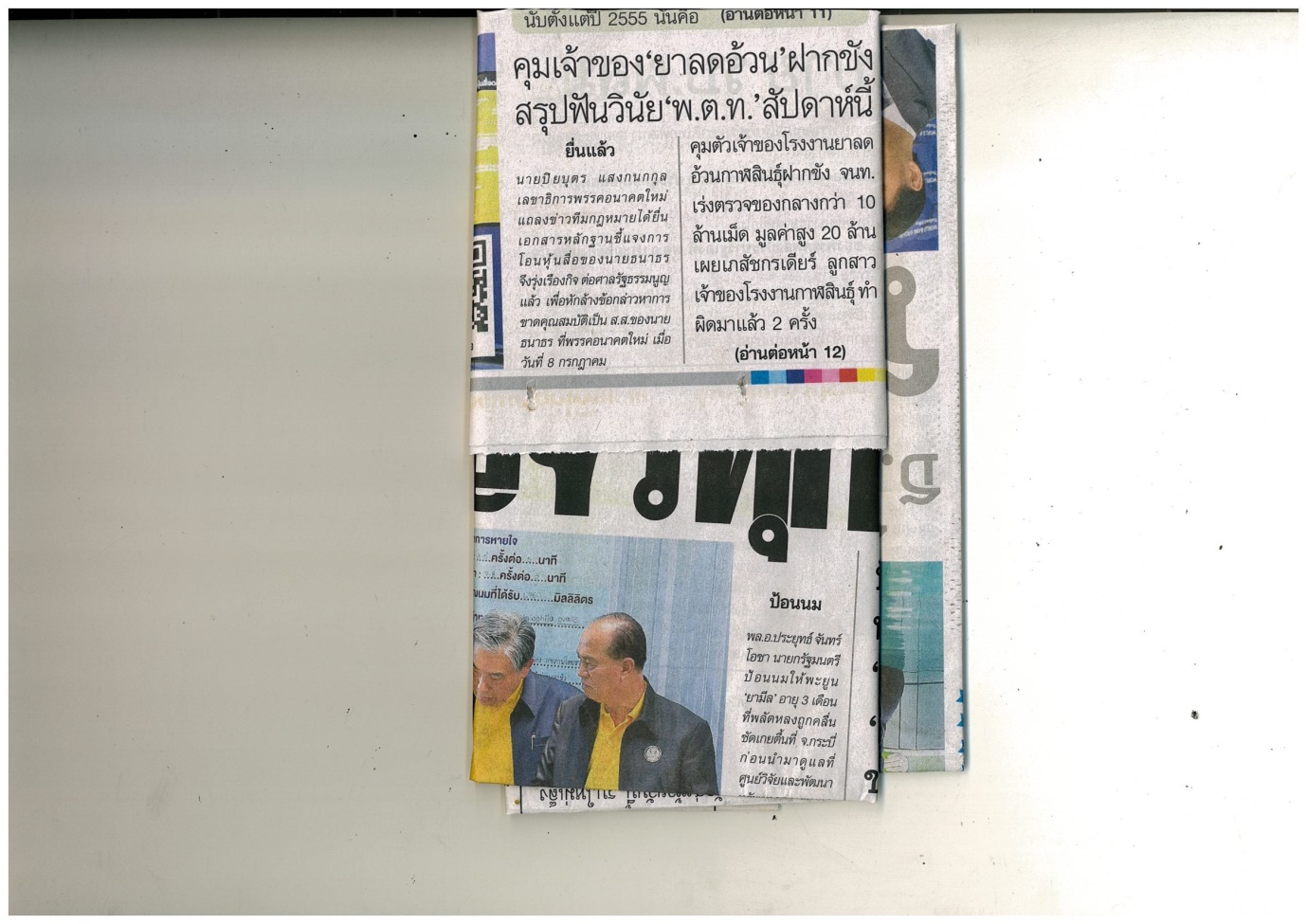 ข่าวประจำวันอังคารที่ 9 กรกฎาคม  2562 หน้าที่ 1 (ต่อ) 12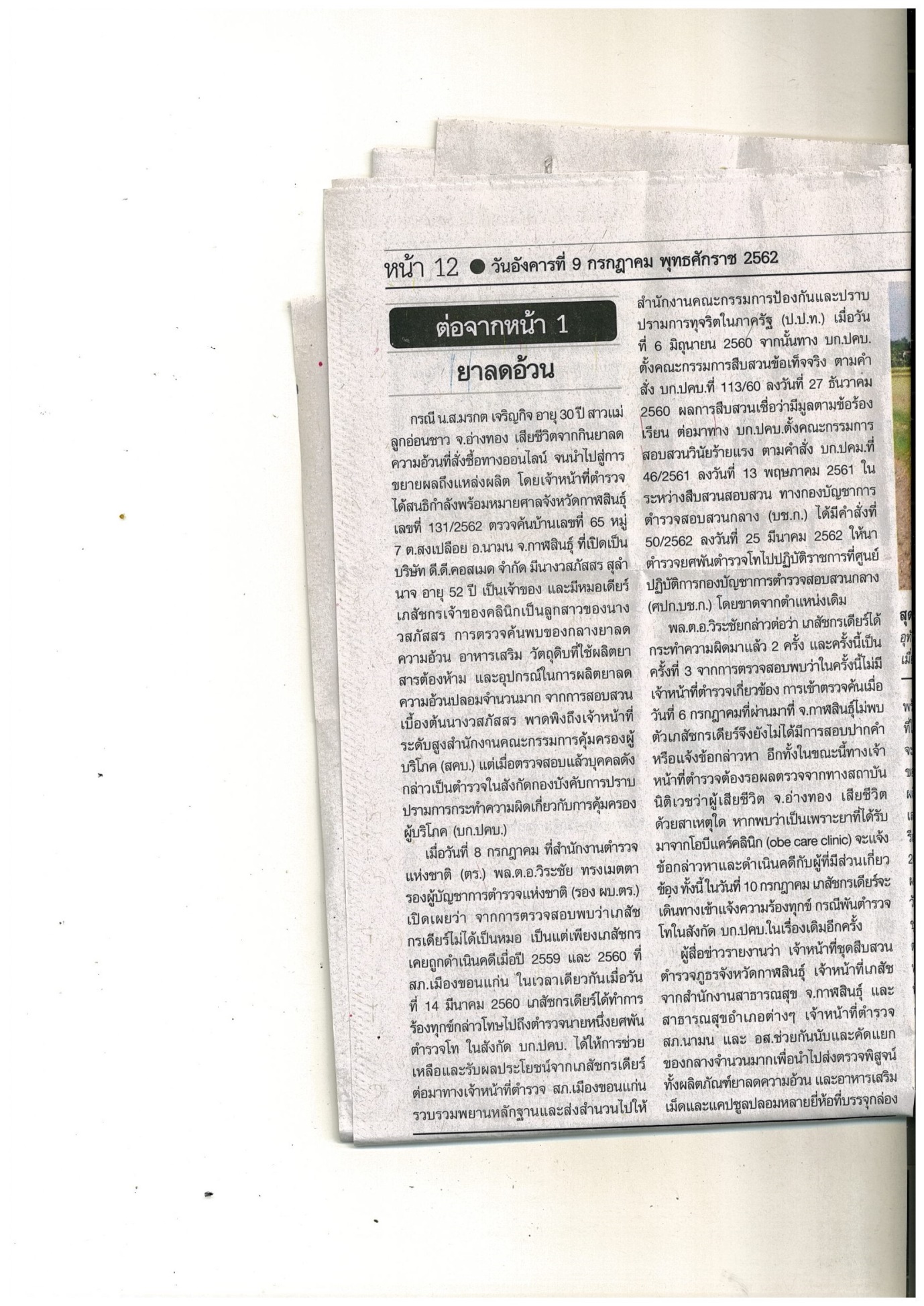 ข่าวประจำวันอังคารที่ 9 กรกฎาคม  2562 หน้าที่ 1 (ต่อ) 12ข่าวประจำวันอังคารที่ 9 กรกฎาคม  2562 หน้าที่ 7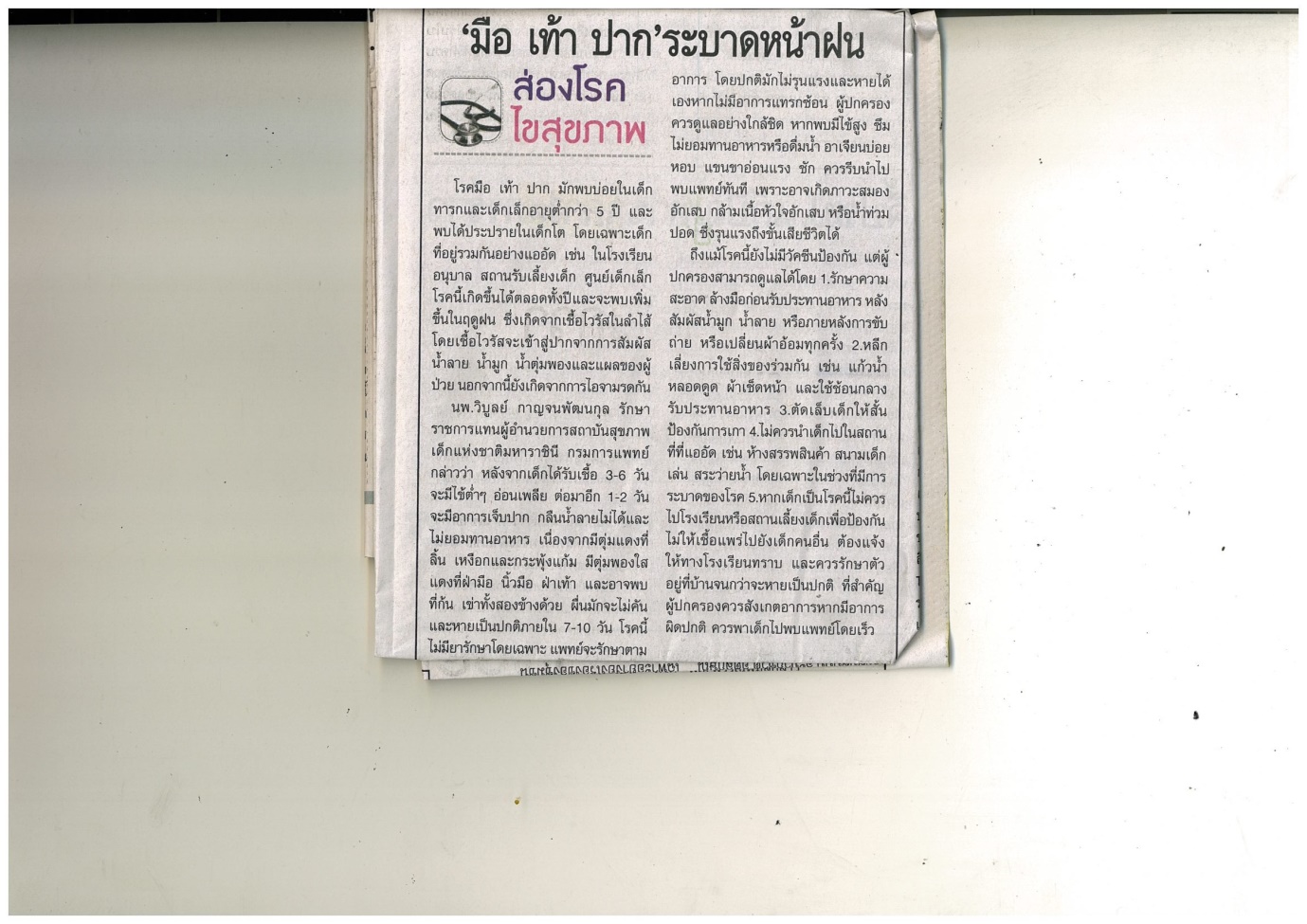 ข่าวประจำวันอังคารที่ 9 กรกฎาคม  2562 หน้าที่ 7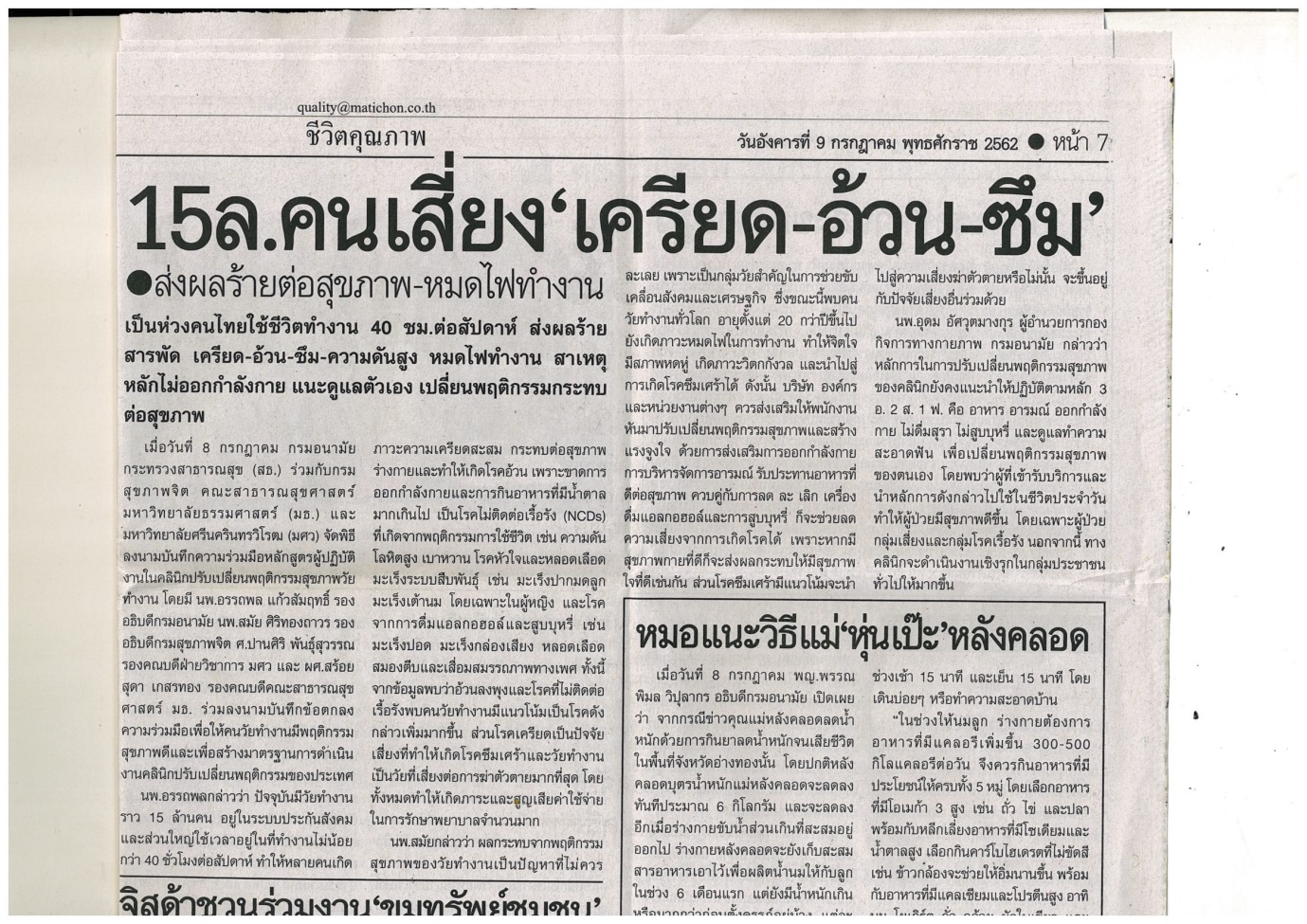 ข่าวประจำวันอังคารที่ 9 กรกฎาคม  2562 หน้าที่ 7 (ต่อ) 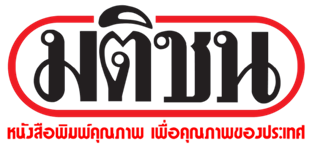 ข่าวประจำวันอังคารที่ 9 กรกฎาคม  2562 หน้าที่ 7 (ต่อ) ข่าวประจำวันอังคารที่ 9 กรกฎาคม  2562 หน้าที่ 7 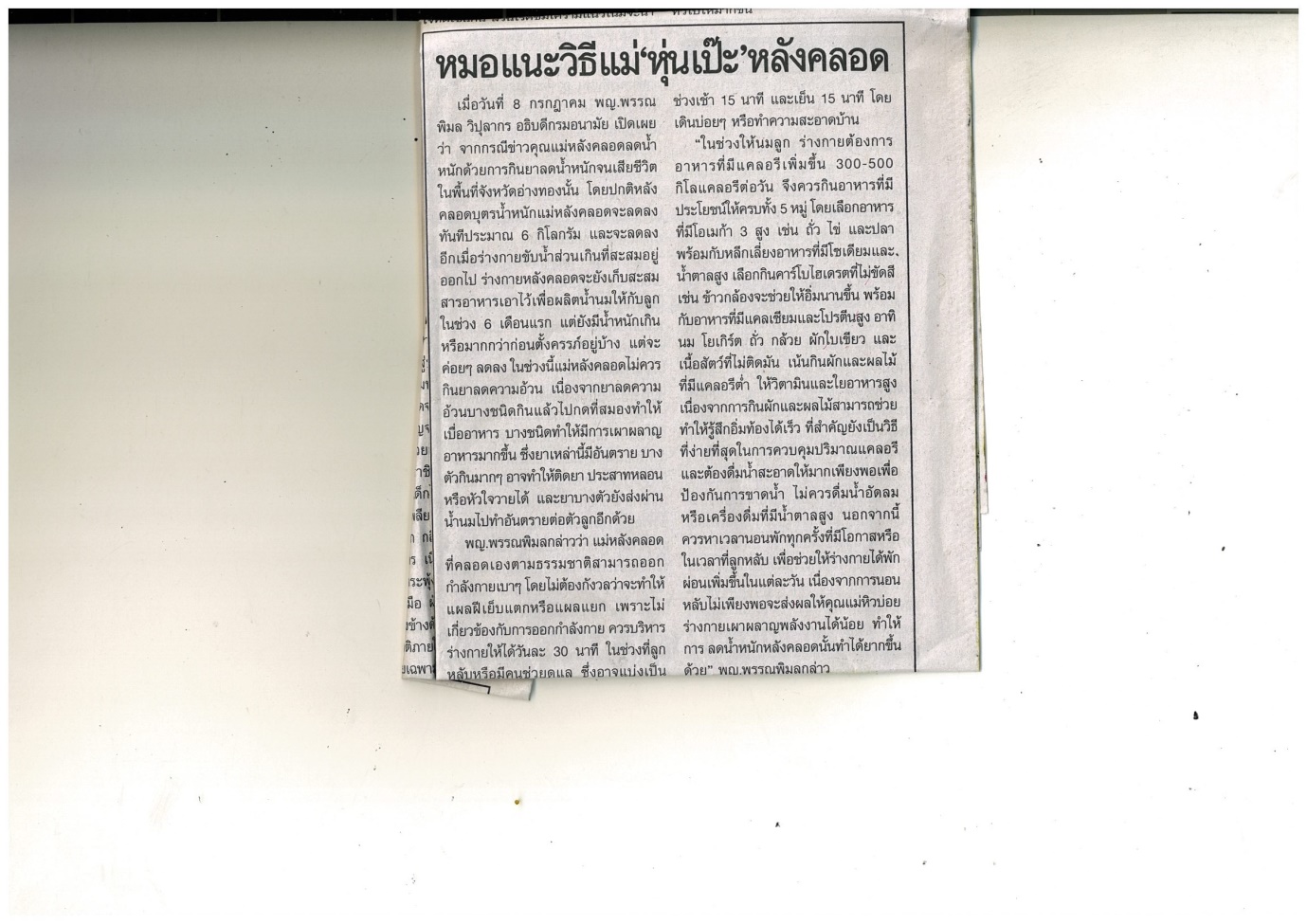 ข่าวประจำวันอังคารที่ 9 กรกฎาคม  2562 หน้าที่ 7 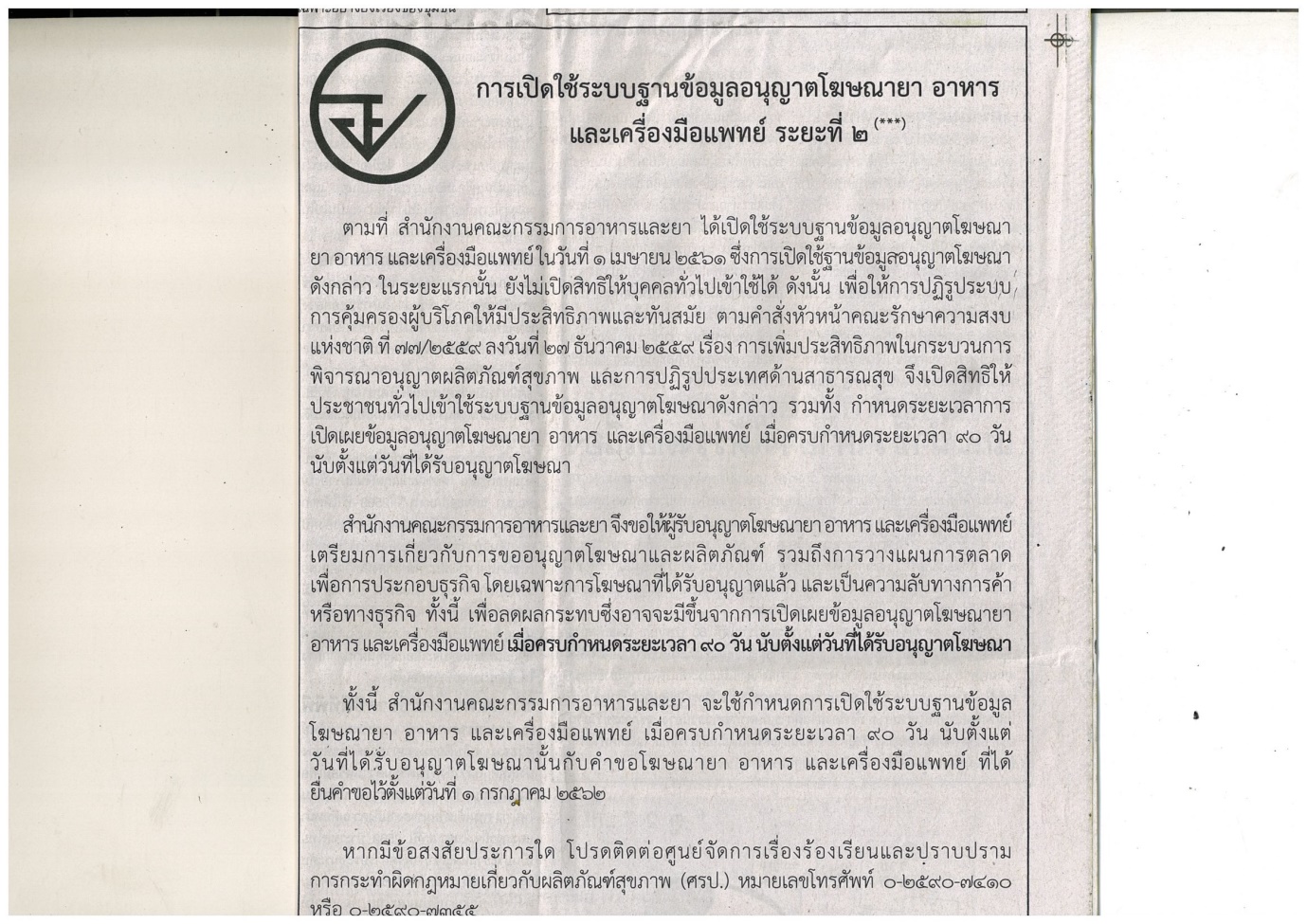 ข่าวประจำวันอังคารที่ 9 กรกฎาคม  2562 หน้าที่ 7 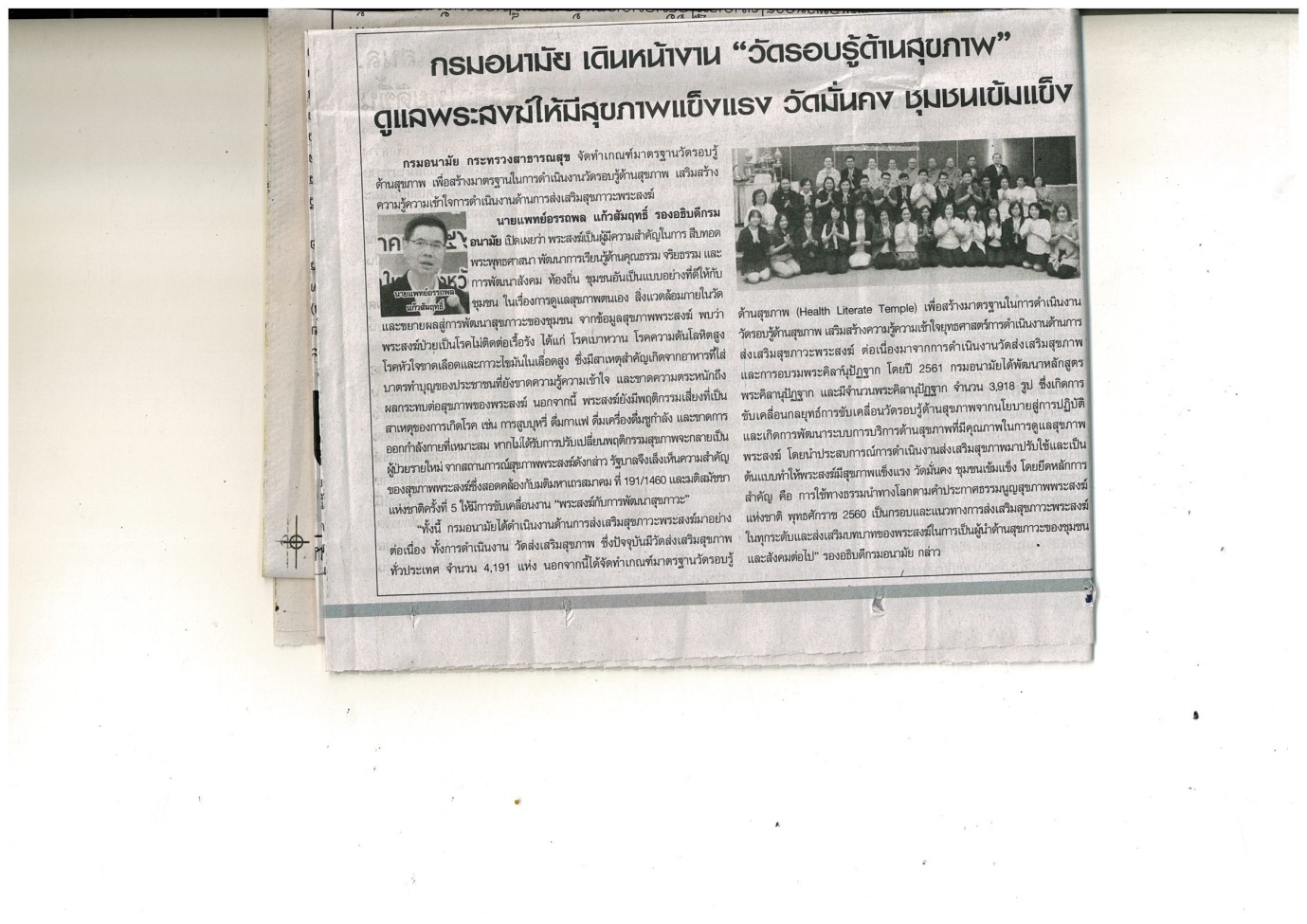 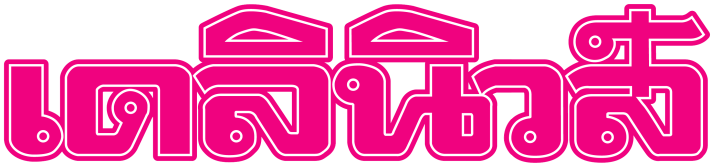 ข่าวประจำวันอังคารที่ 9 กรกฎาคม  2562 หน้าที่ 1 (ต่อ) 2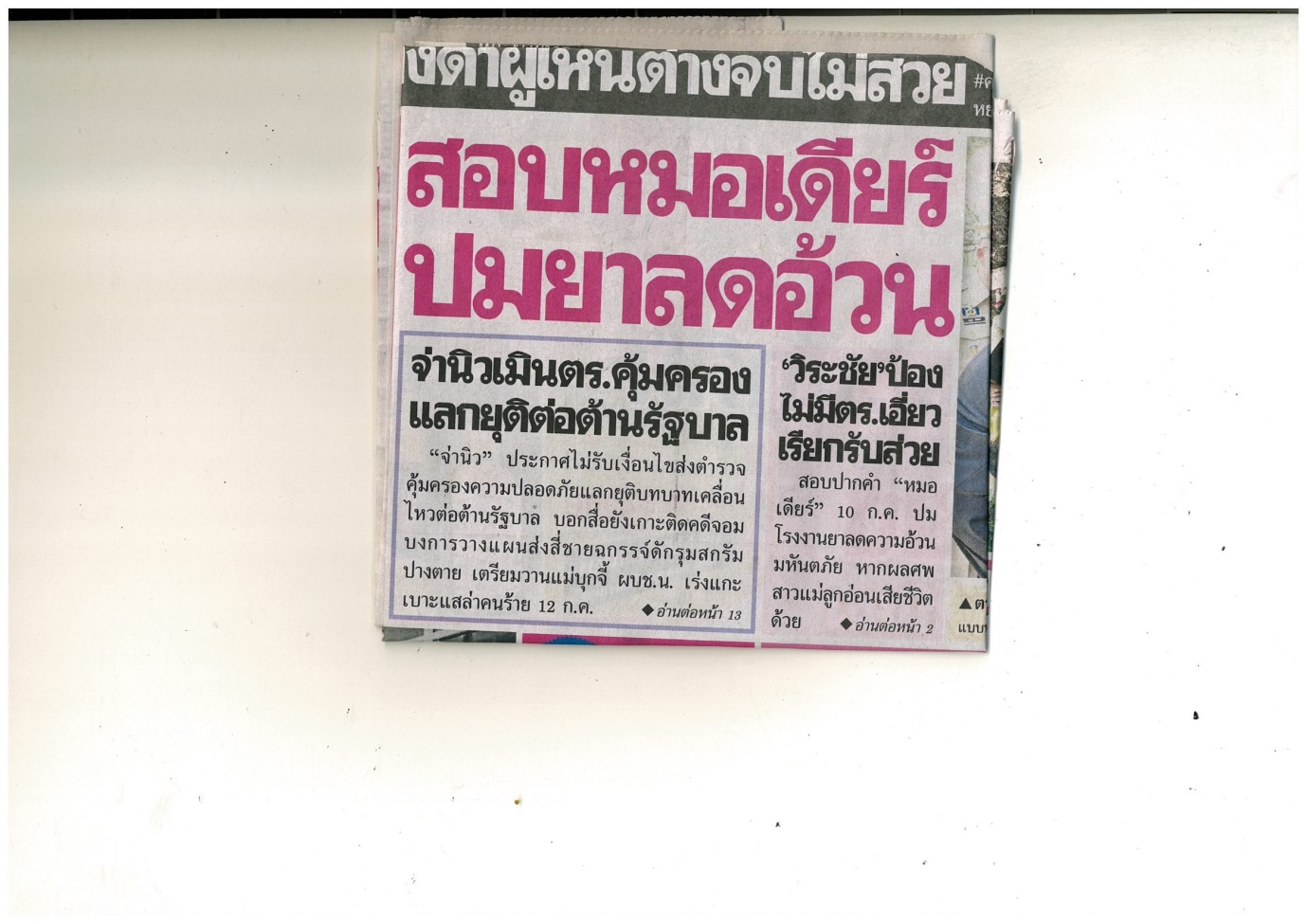 ข่าวประจำวันอังคารที่ 9 กรกฎาคม  2562 หน้าที่ 2 (ต่อ) 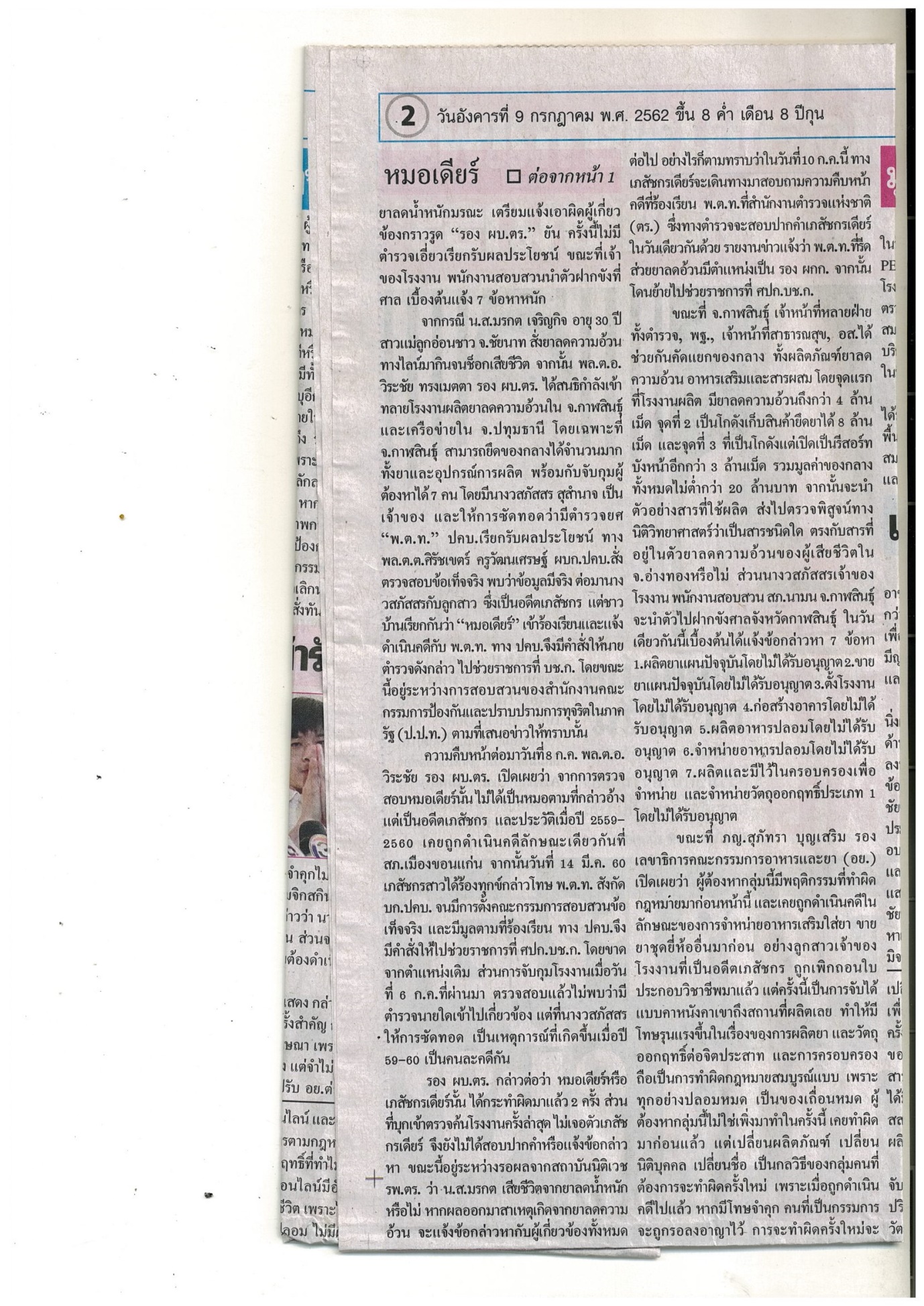 ข่าวประจำวันอังคารที่ 9 กรกฎาคม  2562 หน้าที่ 2 (ต่อ) 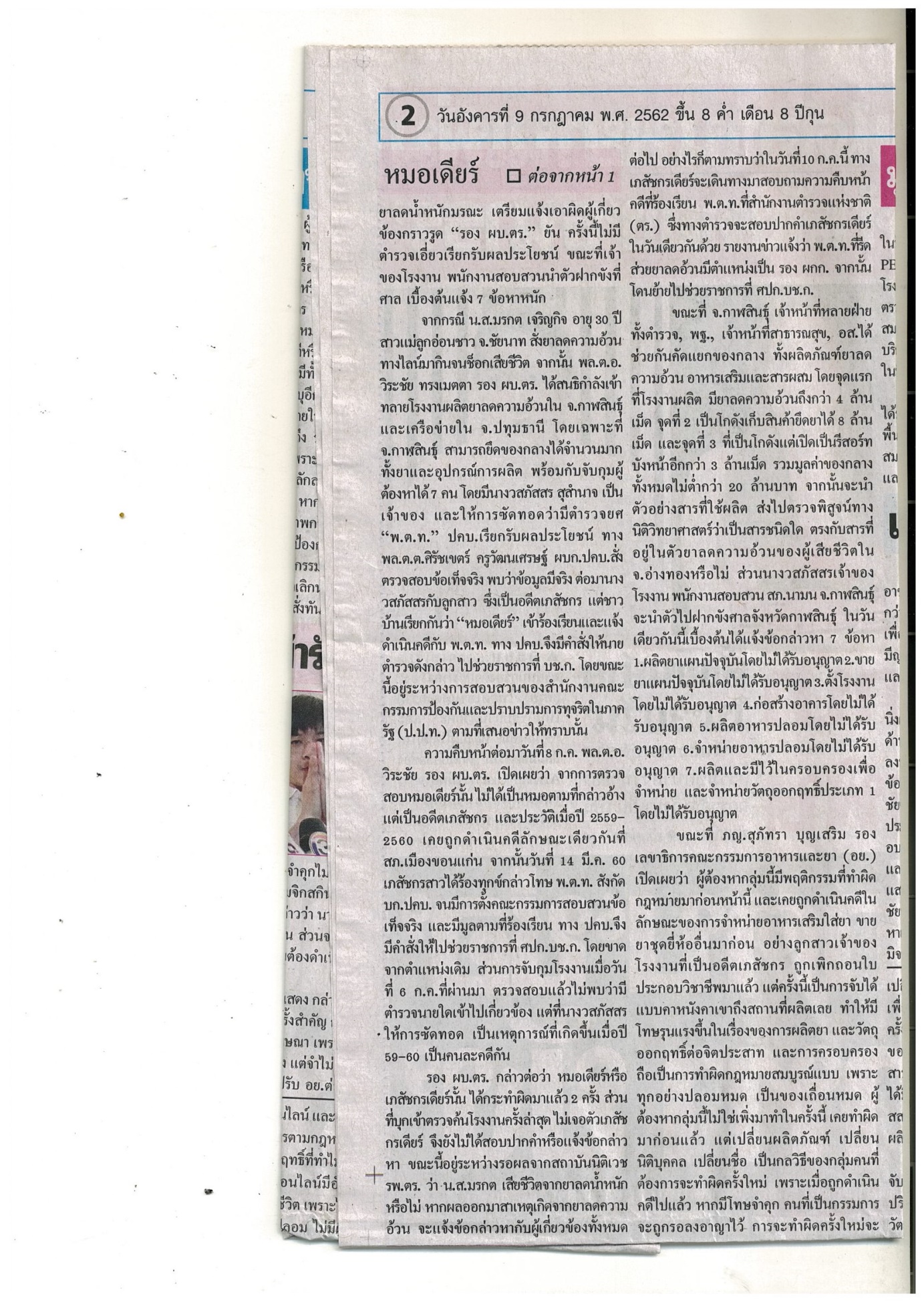 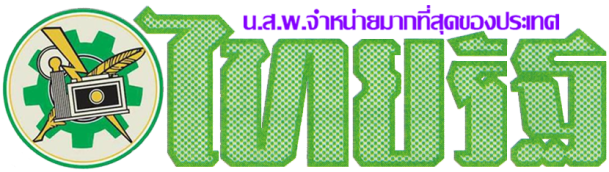 ข่าวประจำวันอังคารที่ 9 กรกฎาคม  2562 หน้าที่ 22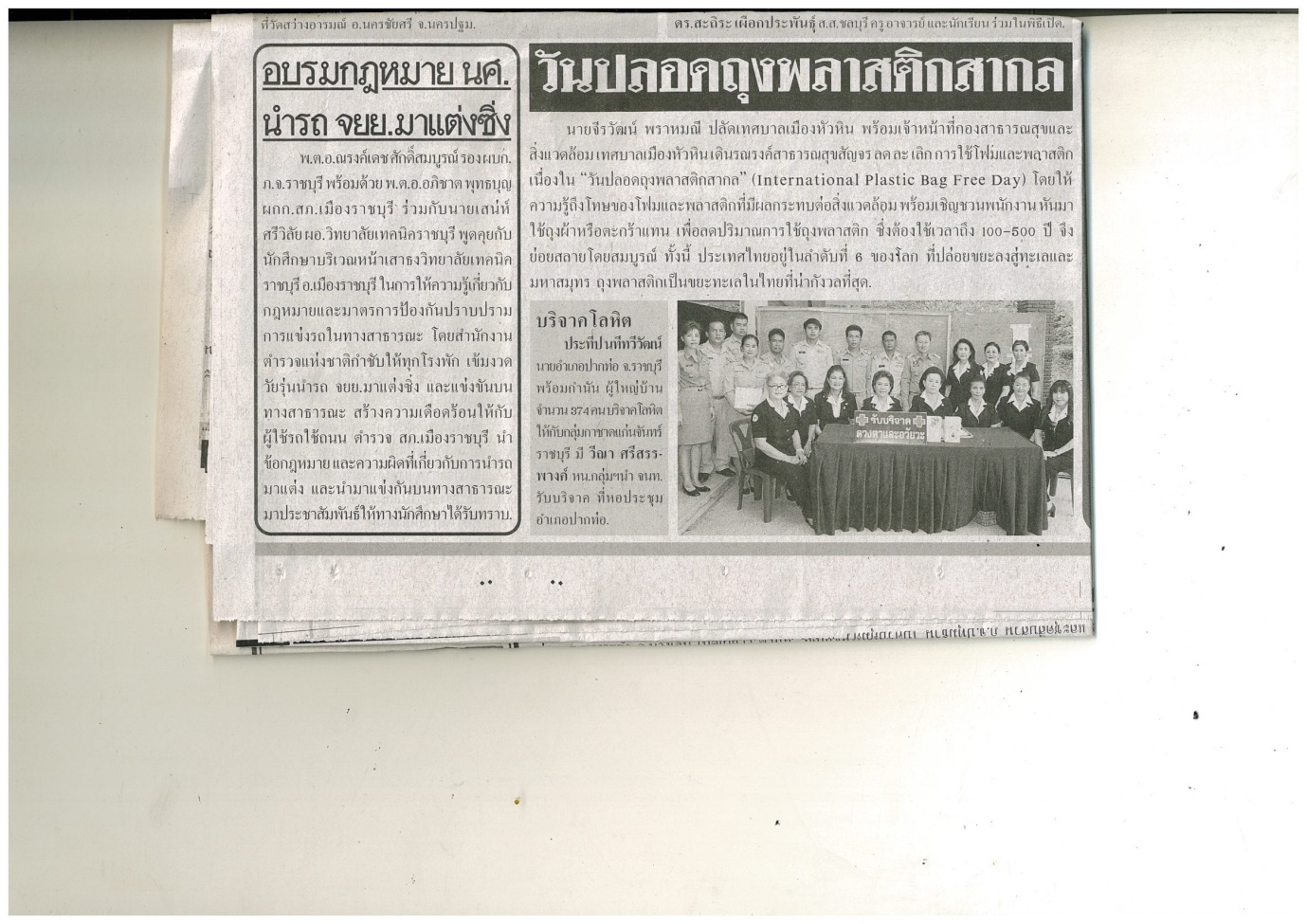 ข่าวประจำวันอังคารที่ 9 กรกฎาคม  2562 หน้าที่ 22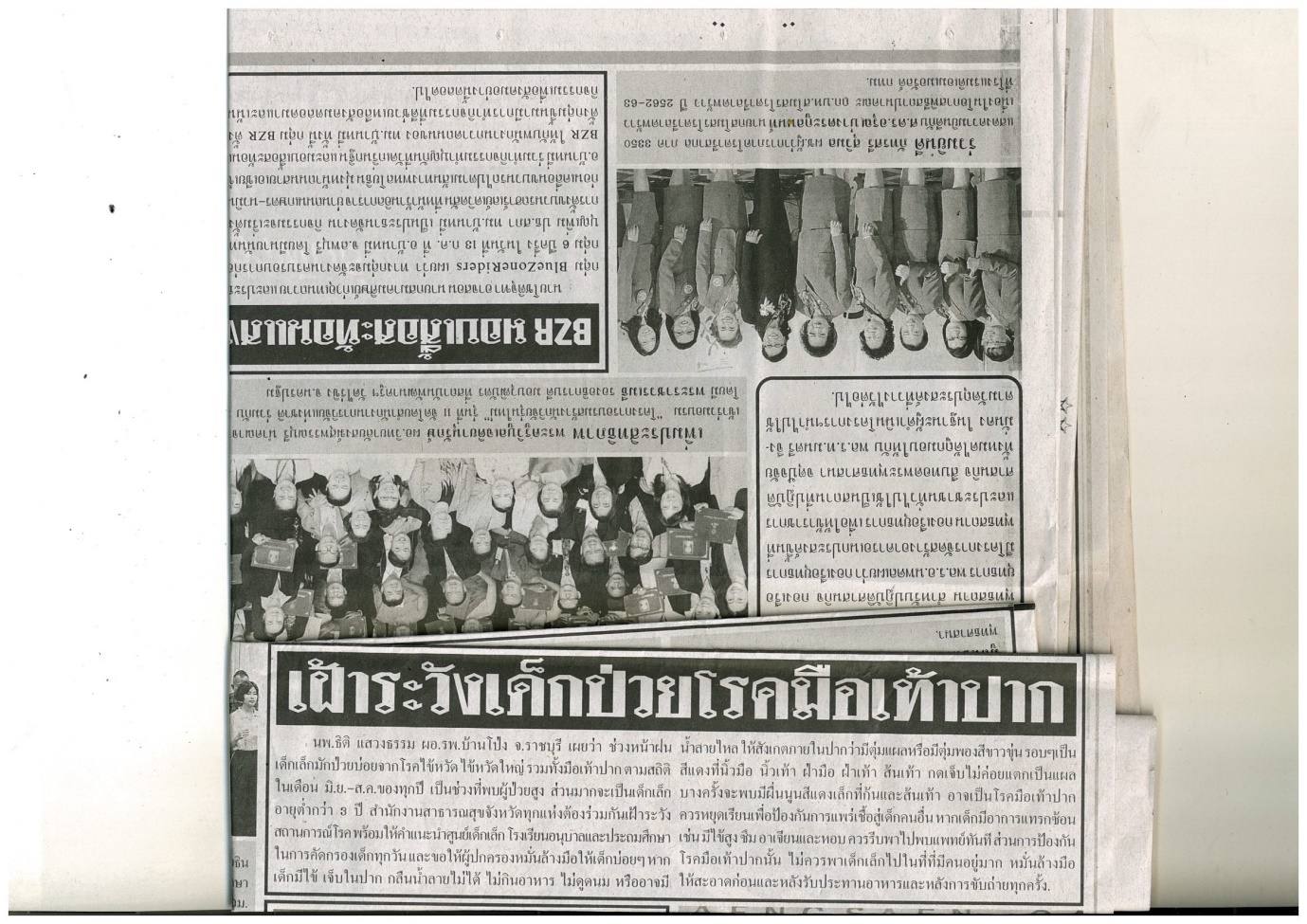 